Resoluciones #053 - #056Resoluciones #053 - #056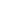 